                                                                                                               创新经营与管理（EMBA）研修班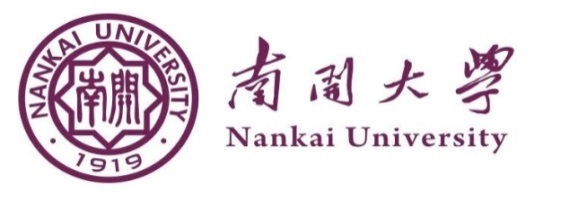 【办学背景】目前我国处在新经济的转型期、发展战略新兴产业的初始阶段，企业除了要保持竞争优势，还需要管理者不断学习、具备与时俱进的科学管理理念与切实可行的管理方法！南开大学成立于1919年，是国家教育部直属重点综合性大学，是敬爱的周恩来总理的母校；是位列国家首批211工程、985工程、世界一流大学和一流学科建设的高校；南开大学秉承教育救国理念而创办，新中国成立以来，南开大学坚持“允公允能，日新月异”的校训，依借雄厚的师资队伍和学科实力，特设计此课程为现代企业管理者铸造理论与实践紧密结合的管理科学体系、架设学者与实战领袖的沟通桥梁！【课程特色】课程设置实用，超越传统授课形式　　课程设置涉及到企业经营管理的方方面面，以卓越的高度重塑管理领袖！辅以各类精品讲座、案例研讨与实战模拟、企业参观等教学形式，做到活学活用，避免坐而论道。坐拥百年经济学科资源，尽享南开人文美景南开校园中的24个日日夜夜，与年轻学子朝夕相处，共享南开资源——在思源楼旁晨读、畅谈，在操场上锻炼，在拥挤而秩序井然的食堂就餐，在图书馆的浩瀚书海中遨游，在各种公开讲座中领略学术风采……严格班级管理，创造良好氛围　　实行班主任带班制，学员选出班委会，协助班主任为创造良好的学习、交流环境尽一份力。这也是一个纪律严明的集体，迟到、早退、旷课、干扰正常教学秩序等都将受到处罚。终身制学习，无限拓展人脉　　结业后可免费继续学习并参加本项目所有课程及交流活动。在企业家校友会组织的聚会、商务考察、国外游学等丰富的活动中深度交流，收获友谊、找寻商机、长期分享同学资源和培训服务。【上课地点】南开大学EDP（高端管理培训）中心【学    制】学制一年，每个月集中2天（周六、周日）授课。【学业认证】学完全部课程并考核合格后，由南开大学颁发学校统一编号的结业证书，证书盖南开大学教育培训专用钢印，证书编号可登陆学校网站查询，学员学习档案保留在南开大学，可供人事部门用人参考。【课程模块】【部分师资】戴金平  南开大学国家经济战略研究院副院长，国际经济研究所所长刘  刚  南开大学滨海开发研究院院长，南开大学经济研究所所长田利辉  南开大学金融发展研究院院长，教育部青年长江学者周立群  南开大学经济学院院长刘健钧  国家发改委财政金融司金融处副处长江  英  中央政治局授课人，中国军事科学院研究员王  进  著名金融专家、成都市政府参事，成都十一五规划专家组成员刘灿梁  台湾淡江大学企管系、国际企管所专任教授王晓毅  现任清华大学历史系教授、博士生导师路长全  北京赞伯营销管理咨询公司董事长程绍珊  和君创业营销顾问有限公司董事长刘启明  战略管理专家、美国恩孚欧咨询有限公司中国区高级副总裁宋洪祥  企业税收管理大师、北京国瑞纳税筹划研究所所长【报名条件】各类企业董事长、总裁、首席执行官、总经理、职业经理人及参与公司战略制定的职能经理。【学    费】39800元/人（包含：教材、讲义、论坛讲座、交流活动、拓展训练、证书、课间茶点及学员通讯录等。学习期间的食宿费、交通费及国内外考察费自理。）单位全称：南开大学 账    号：120066032010149600156开 户 行： 交通银行南开大学支行汇款凭证备注：“EDP中心-经营管理-学员姓名”【报名程序】提交报名表、申请材料 → 审核 →发入学通知书 → 缴纳学费 →报到入学【申请材料】《南开大学工商企业管理研修班-报名登记表》身份证复印件一式两份；3、企业营业执照复印件；4、学历证明复印件一式两份；5、小两寸免冠证件照4张。               全国咨询电话：400-086-8596南开大学创新经营与管理总裁研修班学员报名登记表声   明：本人郑重声明以上所填内容完全属实。联系人：               电话：                  E-mail:                  专题一：  观大势      ——宏观经济形势与企业对策                  专题一：  观大势      ——宏观经济形势与企业对策1、宏观经济形势分析2、深度解读“十三五”规划与产业政策导向3、国际经济、政治危机与中国企业的发展4、宏观经济政策对国内外经济的影响                专题二：  掌谋略      ——企业战略管理与新思维                专题二：  掌谋略      ——企业战略管理与新思维1、现代企业经营战略与管理哲学2、组织行为学3、现代企业制度与公司治理4、企业文化建设5、战略重构与创新思维6、市场竞争策略与博弈论                 专题三：  通战术      ——创新经营与管理                 专题三：  通战术      ——创新经营与管理1、营销管理与品牌策略2、企业国际化经营与创新商业模式3、企业流程与运营管理4、信息化产业与机遇5、企业人力资源开发与管理 6、资本运作 ——通往象牙塔之路7、企业财税风险与纳税筹划8、决策者财务与法律必修9、面向领导决策层的项目管理10、企业突发事件与危机管理11、国际经济与贸易12、企业与领袖个人的财富管理               专题四：  塑领袖      ——重塑领导者、提升领导力               专题四：  塑领袖      ——重塑领导者、提升领导力1、领导者角色定位与心智模式2、中国领导学与管理艺术3、品学《人物志》：品鉴人物才性、量能用人4、打造钢铁执行力、激发团队活力               专题五：  修胸怀      ——国学、西学智慧与领袖韬略               专题五：  修胸怀      ——国学、西学智慧与领袖韬略1、儒、墨、道、法 与企业管理2、从历代帝王将相看企业发展与传承3、解读《孙子兵法》：商业竞争中的领袖智慧4、西方商业精神：企业社会价值与责任5、《周易》精读6、中医养生：关注企业领袖身心平衡          专题六：  验真知      ——体验式学习、提高领袖实战水平与国际视野          专题六：  验真知      ——体验式学习、提高领袖实战水平与国际视野1、案例分析与沙盘模拟经营检验2、拓展训练（竞争、合作、联盟、凝聚友情）3、国内外商务游学4、标杆企业参观走访个 人 信 息个 人 信 息个 人 信 息个 人 信 息个 人 信 息个 人 信 息个 人 信 息个 人 信 息个 人 信 息个 人 信 息姓    名性    别性    别先生 □先生 □先生 □先生 □女士 □身份证号学    历学    历民族民族办公电话微信号码微信号码手机号码电子邮件电子邮件通信地址邮政编码邮政编码社会职务职 业 信 息职 业 信 息职 业 信 息职 业 信 息职 业 信 息职 业 信 息职 业 信 息职 业 信 息职 业 信 息职 业 信 息公司全称单位性质□  国营企业     □ 民营企业     □ 外商独资      □  合资企业     □ 政府机构     □ 非盈利机构    □  国营企业     □ 民营企业     □ 外商独资      □  合资企业     □ 政府机构     □ 非盈利机构    □  国营企业     □ 民营企业     □ 外商独资      □  合资企业     □ 政府机构     □ 非盈利机构    □  国营企业     □ 民营企业     □ 外商独资      □  合资企业     □ 政府机构     □ 非盈利机构    □  国营企业     □ 民营企业     □ 外商独资      □  合资企业     □ 政府机构     □ 非盈利机构    □  国营企业     □ 民营企业     □ 外商独资      □  合资企业     □ 政府机构     □ 非盈利机构    □  国营企业     □ 民营企业     □ 外商独资      □  合资企业     □ 政府机构     □ 非盈利机构    □  国营企业     □ 民营企业     □ 外商独资      □  合资企业     □ 政府机构     □ 非盈利机构    □  国营企业     □ 民营企业     □ 外商独资      □  合资企业     □ 政府机构     □ 非盈利机构    职    位我    是我    是□企业主    □合伙人  □股东   □管理者□企业主    □合伙人  □股东   □管理者□企业主    □合伙人  □股东   □管理者□企业主    □合伙人  □股东   □管理者□企业主    □合伙人  □股东   □管理者□企业主    □合伙人  □股东   □管理者公司人数总 资 产总 资 产年营业额年 利 润年 利 润经营项目（产品）：经营项目（产品）：经营项目（产品）：经营项目（产品）：经营项目（产品）：经营项目（产品）：经营项目（产品）：经营项目（产品）：经营项目（产品）：经营项目（产品）：您经常关注的媒体有：您经常关注的媒体有：您经常关注的媒体有：您经常关注的媒体有：您经常关注的媒体有：您经常关注的媒体有：您经常关注的媒体有：您经常关注的媒体有：您经常关注的媒体有：您经常关注的媒体有：工作背景1.__年__月至__年__月;任职单位:____________________ 职位:________2.__年__月至__年__月;任职单位:____________________ 职位:________3.__年__月至__年__月;任职单位:____________________ 职位:________1.__年__月至__年__月;任职单位:____________________ 职位:________2.__年__月至__年__月;任职单位:____________________ 职位:________3.__年__月至__年__月;任职单位:____________________ 职位:________1.__年__月至__年__月;任职单位:____________________ 职位:________2.__年__月至__年__月;任职单位:____________________ 职位:________3.__年__月至__年__月;任职单位:____________________ 职位:________1.__年__月至__年__月;任职单位:____________________ 职位:________2.__年__月至__年__月;任职单位:____________________ 职位:________3.__年__月至__年__月;任职单位:____________________ 职位:________1.__年__月至__年__月;任职单位:____________________ 职位:________2.__年__月至__年__月;任职单位:____________________ 职位:________3.__年__月至__年__月;任职单位:____________________ 职位:________1.__年__月至__年__月;任职单位:____________________ 职位:________2.__年__月至__年__月;任职单位:____________________ 职位:________3.__年__月至__年__月;任职单位:____________________ 职位:________1.__年__月至__年__月;任职单位:____________________ 职位:________2.__年__月至__年__月;任职单位:____________________ 职位:________3.__年__月至__年__月;任职单位:____________________ 职位:________1.__年__月至__年__月;任职单位:____________________ 职位:________2.__年__月至__年__月;任职单位:____________________ 职位:________3.__年__月至__年__月;任职单位:____________________ 职位:________1.__年__月至__年__月;任职单位:____________________ 职位:________2.__年__月至__年__月;任职单位:____________________ 职位:________3.__年__月至__年__月;任职单位:____________________ 职位:________汇款信息单位全称：南开大学 账    号：120066032010149600156开 户 行：交通银行南开大学支行汇款凭证备注： “EDP中心-经营管理-学员姓名”单位全称：南开大学 账    号：120066032010149600156开 户 行：交通银行南开大学支行汇款凭证备注： “EDP中心-经营管理-学员姓名”单位全称：南开大学 账    号：120066032010149600156开 户 行：交通银行南开大学支行汇款凭证备注： “EDP中心-经营管理-学员姓名”单位全称：南开大学 账    号：120066032010149600156开 户 行：交通银行南开大学支行汇款凭证备注： “EDP中心-经营管理-学员姓名”单位全称：南开大学 账    号：120066032010149600156开 户 行：交通银行南开大学支行汇款凭证备注： “EDP中心-经营管理-学员姓名”单位全称：南开大学 账    号：120066032010149600156开 户 行：交通银行南开大学支行汇款凭证备注： “EDP中心-经营管理-学员姓名”单位全称：南开大学 账    号：120066032010149600156开 户 行：交通银行南开大学支行汇款凭证备注： “EDP中心-经营管理-学员姓名”单位全称：南开大学 账    号：120066032010149600156开 户 行：交通银行南开大学支行汇款凭证备注： “EDP中心-经营管理-学员姓名”单位全称：南开大学 账    号：120066032010149600156开 户 行：交通银行南开大学支行汇款凭证备注： “EDP中心-经营管理-学员姓名”学员签名：学员签名：学员签名：学员签名：学员签名：学员签名：日    期日    期年  月   日年  月   日推荐人（当地领导、著名企业家、已读学员）姓名：推荐人（当地领导、著名企业家、已读学员）姓名：推荐人（当地领导、著名企业家、已读学员）姓名：推荐人（当地领导、著名企业家、已读学员）姓名：推荐人（当地领导、著名企业家、已读学员）姓名：推荐人（当地领导、著名企业家、已读学员）姓名：联系方式联系方式